MARSZAŁEK WOJEWÓDZTWA PODKARPACKIEGO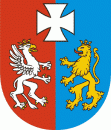 OS-I.7222.72.2.2022.BK						Rzeszów, 2022-07-01D E C Y Z J ADziałając na podstawie: art. 163, art. 104 ustawy z dnia 14 czerwca 1960 r. Kodeks postępowania administracyjnego (t.j. Dz. U. z 2021 r. poz. 735 ze zm.),art. 192, art. 378 ust. 2a ustawy z dnia 27 kwietnia 2001 r. Prawo ochrony środowiska (t.j. Dz. U. z 2021 r. poz. 1973 ze zm.) w związku § 2 ust. 1 pkt 13 lit b) rozporządzenia Rady Ministrów z dnia 9 listopada 2010 r. w sprawie przedsięwzięć mogących znacząco oddziaływać na środowisko (Dz. U. z 2019 poz. 1839), pkt. 2 ppkt. 4 załącznika do rozporządzenia Ministra Środowiska z dnia 27 sierpnia 2014 r. w sprawie rodzajów instalacji mogących powodować znaczne zanieczyszczenie poszczególnych elementów przyrodniczych albo środowiska jako całości (Dz. U. z 2014 r. Nr 1169), po rozpatrzeniu wniosku spółki pn.: Odlewnia „Kaw-Met” Marek Kawiński Spółka z ograniczoną odpowiedzialnością (REGON 521473146, NIP 7952568415), z dnia 15 kwietnia 2022 r., w sprawie zmiany decyzji Marszałka Województwa Podkarpackiego z dnia 12 czerwca 2019 r., znak: OS-I.7222.29.1.2019.MH zmienionej decyzją z dnia 3 grudnia 2020 r. znak OS-I.7222.82.1.2020.MH oraz z dnia 23 maja 2022 r. znak: OS-I.7222.72.1.2022.BK, w której udzielono Odlewni KAW-MET Marek Kawiński Spółka z ograniczoną odpowiedzialnością, ul. Krakowska 11, 37-716 Orły (REGON 521473146, NIP 7952568415), pozwolenia zintegrowanego na prowadzenie instalacji do odlewania stali i stopów żelaza o zdolności produkcyjnej 70 Mg/dobę, zlokalizowanej na działce nr 289/7 w m. Zadąbrowie 311, powiat przemyski, gmina Orły, o r z e k a m :I. Zmieniam decyzję Marszałka Województwa Podkarpackiego z dnia 12 czerwca 2019r., znak: OS-I.7222.29.1.2019.MH, zmienioną decyzją z dnia 3 grudnia 2020 r. znak: OS-I.7222.82.1.2020.MH oraz decyzją z dnia 23 maja 2022 r. znak: OS-I.7222.72.1.2022.BK, którą udzielono spółce pn.: Odlewnia „Kaw-Met” Marek Kawiński Spółka z ograniczoną odpowiedzialnością, ul. Krakowska 11, 37-716 Orły (REGON 521473146, NIP 7952568415), pozwolenia zintegrowanego na prowadzenie instalacji do odlewania stali i stopów żelaza o zdolności produkcyjnej 70 Mg/dobę, zlokalizowanej na działce nr 289/7 w m. Zadąbrowie 311, powiat przemyski, gmina Orły, w następujący sposób:I.1. Po słowie „orzekam” zapis:„udzielam spółce pn.: Odlewnia KAW-MET Marek Kawiński Spółka z ograniczoną odpowiedzialnością, ul. Krakowska 11, 37-716 Orły (REGON 521473146, NIP 7952568415) pozwolenia zintegrowanego na prowadzenie instalacji do odlewania stali i stopów żelaza o zdolności produkcyjnej 70 Mg/dobę, zlokalizowanej na działce nr 289/7 w m. Zadąbrowie 311, powiat przemyski, gmina Orły i określam:”otrzymuje brzmienie:„udzielam spółce pn.: Odlewnia KAW-MET Marek Kawiński Spółka z ograniczoną odpowiedzialnością, Zadąbrowie 311, 37-716 Zadąbrowie (REGON 521473146, NIP 7952568415) pozwolenia zintegrowanego na prowadzenie instalacji do odlewania stali i stopów żelaza o zdolności produkcyjnej 70 Mg/dobę, zlokalizowanej na działce nr 289/7 w m. Zadąbrowie 311, powiat przemyski, gmina Orły i określam:”I.2. Użyty w każdym punkcie obowiązującej decyzji adres siedziby Spółki:„ul Krakowska 11, 37-716 Orły”otrzymuje brzmienie:„Zadąbrowie 311, 37-716 Zadąbrowie”I.3. W podpunkcie III.4.1. Tabela 12 otrzymuje brzmienie:Tabela 12I.4. W podpunkcie III.4.2. Tabela 13 otrzymuje brzmienie:Tabela 13I.5. Podpunkt III.4.4.1. otrzymuje brzmienie:Przetwarzanie odpadów o kodach 02 01 10, 10 09 80, 10 09 99, 12 01 01, 12 01 02, 16 01 17, 17 04 05, 19 10 01, 19 12 02 i 20 01 40 prowadzone będzie w instalacji odlewni żeliwa, należącej do Odlewni KAW-MET Marek Kawiński Spółka z ograniczoną odpowiedzialnością, Zadąbrowie 311, 37-716 Zadąbrowie, zlokalizowanej na terenie Zakładu Produkcyjnego w Zadąbrowiu 311, na działce o nr ewid. 289/7 – obręb 0013 Zadąbrowie.Odpady poddawane będą procesowi odzysku kwalifikowanemu jako R4 (Recykling lub odzysk metali i związków metali) uzyskiwane będą z nich odlewy żeliwne.Szczegółową metodę prowadzenia odzysku określa punkt I.3. decyzji.II. Pozostałe warunki decyzji pozostają bez zmian.U z a s a d n i e n i e:Pismem z dnia 15 kwietnia 2022 r., spółka pn.: Odlewnia KAW-MET Marek Kawiński Spółka z ograniczoną odpowiedzialnością Zadąbrowie 311, 37-716 Orły (REGON 521473146, NIP 7952568415), zwróciła się z wnioskiem o zmianę decyzji Marszałka Województwa Podkarpackiego z dnia 12 czerwca 2019 r., znak: OS-I.7222.29.1.2019.MH, zmienionej decyzją z dnia 3 grudnia 2020 r. znak: OS-I.7222.82.1.2020.MH oraz z dnia 23 maja 2022 r. znak: OS-I.7222.72.1.2022.BK, którą udzielono Spółce pozwolenia zintegrowanego na prowadzenie instalacji do odlewania stali i stopów żelaza o zdolności produkcyjnej 70 Mg/dobę, zlokalizowanej na działce nr 289/7 w m. Zadąbrowie 311, powiat przemyski, gmina Orły.Informacja o przedmiotowym wniosku umieszczona została w publicznie dostępnym wykazie danych o dokumentach zawierających informacje o środowisku i jego ochronie pod numerem 229/2022. Zgodnie z art. 209 ust.1 ustawy Prawo ochrony środowiska wersja elektroniczna wniosku została przesłana Ministrowi Środowiska przy piśmie z dnia 30 maja 2022 r. Po analizie formalnej złożonych dokumentów stwierdzono, że wniosek zawiera braki:• nie zawiera załączników, wskazanych w art. 184 ustawy z dnia z dnia 27 kwietnia 2001 r. Prawo ochrony środowiska (Dz. U. z 2021 r., poz. 1973 ze zm.) takich jak zaświadczenia o niekaralności prowadzącego instalację:a) za przestępstwa przeciwko środowisku,b) będącego osobą fizyczną albo wspólnika, prokurenta, członka rady nadzorczej lub członka zarządu prowadzącego instalację będącego osobą prawną albo jednostką organizacyjną nieposiadającą osobowości prawnej za przestępstwa, o których mowa w art. 163, art. 164 lub art. 168 w związku z art. 163 § 1 ustawy z dnia 6 czerwca 1997 r. – Kodeks karny (Dz. U. z 2019 r. poz. 1950 i 2128 oraz z 2020 r. poz. 568 i 875);• nieuiszczenie opłaty skarbowej;• nieprzedłożenie oświadczenia, że w stosunku do posiadacza odpadów będącego osobą prawną albo jednostką organizacyjną nieposiadającą osobowości prawnej, wspólnika, prokurenta, członka zarządu lub członka rady nadzorczej tego posiadacza odpadów prowadzącego działalność gospodarczą jako osoba fizyczna, w ostatnich 10 latach nie wydano ostatecznej decyzji o cofnięciu zezwolenia na zbieranie odpadów, zezwolenia na przetwarzanie odpadów, zezwolenia na zbieranie i przetwarzanie odpadów lub pozwolenia na wytwarzanie odpadów uwzględniającego zbieranie i przetwarzanie odpadów lub nie wymierzono co najmniej trzykrotnie administracyjnej kary pieniężnej, o której mowa w art. 194 , w wysokości przekraczającej łącznie kwotę 150 000 zł, o  którym mowa w art. 42 ust.3a pkt 4b ustawy z  dnia 14 grudnia 2012 r. o odpadach.Mając na uwadze powyższe pismem z dnia 10 maja 2022 r., znak: OS-I.7222.72.2.2022.BK wezwano prowadzącego instalację do przedłożenia ww. dokumentów. Stosowne uzupełnienie zostało przedłożone przy piśmie z dnia 20.05.2022 r. (data wpływu 24 maja 2022 r.). Po przeanalizowaniu przedłożonego uzupełnienia zawiadomieniem z dnia 30.05.2022 r., znak: OS-I.7222.72.2.2022.BK poinformowano o wszczęciu postępowania administracyjnego w sprawie zmiany pozwolenia zintegrowanego.Rozpatrując wniosek oraz całość akt w sprawie ustalono, co następuje:Decyzją z dnia 12 czerwca 2019 r., znak: OS-I.7222.29.1.2019.MH zmienioną decyzją z dnia 3 grudnia 2020 r. znak: OS-I.7222.82.1.2020.MH oraz z dnia 23 maja 2022 r. znak: OS-I.7222.72.1.2022.BK, Marszałek Województwa Podkarpackiego udzielił dla Odlewni „Kaw-Met” Marek Kawiński Spółka z ograniczoną odpowiedzialnością, ul. Krakowska 11, 37-716 Orły (REGON 521473146, NIP 7952568415), pozwolenia zintegrowanego na prowadzenie instalacji do odlewania stali i stopów żelaza o zdolności produkcyjnej 70 Mg/dobę, zlokalizowanej na działce nr 289/7 w m. Zadąbrowie 311, powiat przemyski, gmina Orły.Na terenie objętym przedmiotowym wnioskiem eksploatowana jest instalacja do odlewania stali i stopów żelaza o zdolności produkcyjnej ponad 20 ton wytopu na dobę, która na podstawie § 2 ust. 1 pkt 13 lit b) rozporządzenia Rady Ministrów w sprawie przedsięwzięć mogących znacząco oddziaływać na środowisko (Dz. U. z 2016 r. poz. 71) zaliczana jest do przedsięwzięć mogących zawsze znacząco oddziaływać na środowisko. Tym samym, na podstawie art. 378 ust. 2a ustawy Prawo ochrony środowiska organem właściwym do zmiany pozwolenia jest Marszałek Województwa.Spółka zawnioskowała o rozszerzenie zakresu odpadów przewidzianych do przetwarzania o odpad o kodzie 16 01 17 – metale żelazne. Właściwości ww. odpadu odpowiadają odpadom o kodzie 17 04 05, które są już przetwarzane w instalacji objętej pozwoleniem i będzie stosowany z nim zamiennie w instalacji. W związku z powyższym największa masa odpadów, która mogłaby być magazynowana w tym samym czasie na terenie instalacji nie ulegnie zmianie. Maksymalna roczna ilość odpadów przeznaczonych do przetwarzania nie zwiększy się. Również nie ulegną zmianie rodzaj oraz ilość odpadów wytwarzanych w wyniku przetwarzania odpadów.Wniosek złożony został także w związku ze zmianą siedziby Spółki (z ul. Krakowska 11, 37-716 Orły na Zadąbrowie 311, 37-716 Zadąbrowie), natomiast pozostałe dane, takie jak numer KRS, NIP, REGON, nazwa spółki pozostają bez zmian.Wnioskowane przez Spółkę zmiany obowiązującego pozwolenia zintegrowanego nie stanowią istotnej zmiany w rozumieniu art. 3 pkt. 7 ustawy Prawo ochrony środowiska.Zgodnie z art. 10 § 1 ustawy Kpa organ zapewnił stronie czynny udział w każdym stadium postępowania, a przed wydaniem decyzji umożliwił wypowiedzenie się co do zebranych materiałów.Biorąc powyższe pod uwagę orzekłem jak w osnowie.P o u c z e n i e1. Od niniejszej decyzji służy odwołanie do Ministra Klimatu i Środowiska  ul. Wawelska 52/54, 00-922 Warszawa za pośrednictwem Marszałka Województwa Podkarpackiego w terminie 14 dni od dnia doręczenia decyzji. Odwołanie wnosi się w dwóch egzemplarzach.2. W trakcie biegu terminu do wniesienia odwołania Strona może zrzec się prawa do wniesienia odwołania. Z dniem doręczenia Marszałkowi Województwa Podkarpackiego oświadczenia o zrzeczeniu się prawa do wniesienia odwołania decyzja staje się ostateczna i prawomocna.Opłata skarbowa w wys. 253 złuiszczona w dniu 20 maja 2022 r.na rachunek bankowy Nr 17 1020 4391 2018 0062 0000 0423Urzędu Miasta RzeszowaOtrzymują:Odlewnia „Kaw-Met” Marek Kawiński Sp. z o.o. Zadąbrowie 311, 37-716 Orły a/a OS-I Lp.Kod odpaduRodzaj odpadu przeznaczonego do przetwarzaniaIlość odpadów przeznaczonych do przetwarzania [Mg/rok]Największa masa odpadów, które mogłyby być mag. w tym samym czasie [Mg]1.02 01 10Odpady metalowe50020,42.10 09 03Żużle odlewnicze90074,253.10 09 06Rdzenie i formy odlewnicze przed procesem odlewania inne niż wymienione 
w 10 09 05400101,254.10 09 08Rdzenie i formy odlewnicze po procesie odlewania inne niż wymienione w 10 09 072400101,255.10 09 10Pyły z gazów odlotowych inne niż wymienione 
w 10 09 09201,656.10 09 80Wybrakowane wyroby żeliwne1700145,87.10 09 99Inne niewymienione odpady80020,28.12 01 01Odpady z toczenia i piłowania żelaza oraz jego stopów800,49.12 01 02Cząstki i pyły żelaza oraz jego stopów500,410.16 01 17Metale żelazne13000110011.16 11 04Okładziny piecowe i materiały ogniotrwałe z procesówmetalurgicznych inne niż wymienione w 16 11 03201,8712.17 04 05Żelazo i stal13000110013.19 10 01Odpady żelaza i stali500040014.19 12 02Metale żelazne500040015.20 01 40Metale50020,4Suma odpadów przeznaczonych do przetwarzania [Mg/rok]Suma odpadów przeznaczonych do przetwarzania [Mg/rok]Suma odpadów przeznaczonych do przetwarzania [Mg/rok]30370Lp.Kod odpaduRodzaj odpadu przeznaczonego do przetwarzaniaSposób i miejsce magazynowania1.02 01 10Odpady metaloweNa polu wsadowym zlokalizowanymw hali odlewni w boksie wydzielonym dla odpadu.2.10 09 03Żużle odlewniczeLuzem w betonowym, zadaszonym lub przykrytym boksie w części wschodniej działki nr 298/7.3.10 09 06Rdzenie i formy odlewnicze przed procesem odlewania inne niż wymienione 
w 10 09 05Luzem w betonowym, zadaszonym lub przykrytym boksie w części wschodniej działki nr 298/7.4.10 09 08Rdzenie i formy odlewnicze po procesie odlewania inne niż wymienione w 10 09 07Luzem w betonowym, zadaszonym lub przykrytym boksie w części wschodniej działki nr 298/7.5.10 09 10Pyły z gazów odlotowych inne niż wymienione w 10 09 09W pojemniku z przykryciem 
o pojemności 1,1 m3 ustawionymobok wiaty magazynowania odpadów w części północno-wschodniej działki nr 298/7.6.10 09 80Wybrakowane wyroby żeliwneNa polu wsadowym zlokalizowanymw hali odlewni w boksie wydzielonym dla odpadów złomu obiegowego.7.10 09 99Inne niewymienione odpadyNa polu wsadowym zlokalizowanymw hali odlewni w boksie wydzielonym dla odpadu.8.12 01 01Odpady z toczenia i piłowania żelaza oraz jego stopówW pojemniku metalowym ustawionym na stanowisku pracyw budynku produkcyjnym, 
a następnie w boksie pola wsadowego.9.12 01 02Cząstki i pyły żelaza oraz jego stopówW pojemniku metalowym ustawionym na stanowisku pracyw budynku produkcyjnym, 
a następnie w boksie polawsadowego.10.16 01 17Metale żelazneNa polu wsadowym zlokalizowanymw hali odlewni w boksie wydzielonym dla odpadu oraz w oddzielnym boksie betonowym, zlokalizowanymw sąsiedztwie hali produkcyjnej, 
z utwardzonym płytami betonowymi podłożem oraz obudową, zadaszeniem lub przykryciem.11.16 11 04Okładziny piecowe i materiały ogniotrwałe z procesówmetalurgicznych inne niż wymienione w 16 11 03W pojemniku z przykryciem 
o pojemności 1,1 m3 ustawionymobok wiaty magazynowania odpadów w części północno-wschodniej działki nr 298/7.12.17 04 05Żelazo i stalNa polu wsadowym zlokalizowanymw hali odlewni w boksie wydzielonym dla odpadu oraz w oddzielnym boksie betonowym, zlokalizowanymw sąsiedztwie hali produkcyjnej, 
z utwardzonym płytami betonowymi podłożem oraz obudową, zadaszeniem lub przykryciem.13.19 10 01Odpady żelaza i staliNa polu wsadowym zlokalizowanymw hali odlewni w boksie wydzielonym dla odpadu.14.19 12 02Metale żelazneNa polu wsadowym zlokalizowanymw hali odlewni w boksie wydzielonym dla odpadu.15.20 01 40MetaleNa polu wsadowym zlokalizowanymw hali odlewni w boksie wydzielonym dla odpadu.